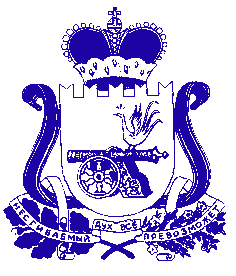 АДМИНИСТРАЦИЯ МУНИЦИПАЛЬНОГО ОБРАЗОВАНИЯ «КРАСНИНСКИЙ РАЙОН»  СМОЛЕНСКОЙ ОБЛАСТИП О С Т А Н О В Л Е Н И ЕОт 18.07.2017 № 405 В соответствии с постановлением  Администрации муниципального образования «Краснинский район» Смоленской области от   16 декабря 2016 года  № 600 «Об утверждении Порядка принятия решения о  разработке муниципальных программ,  их формирования и реализации и Порядка проведения оценки эффективности реализации муниципальных программ», Администрация муниципального образования «Краснинский район» Смоленской области постановляет:1. Внести изменения в  муниципальную  программу «Создание условий для эффективного управления муниципальными финансами в муниципальном образовании «Краснинский район» Смоленской области  на 2014-2020 годы», утвержденную постановлением Администрации муниципального образования «Краснинский район» Смоленской области от 15.11.2013 № 520 (в редакции постановлений Администрации  муниципального  образования «Краснинский район» Смоленской области  от 18.03.2014 № 118 от 02.06.2014 № 272, от 18.12.2014 № 611, от 30.12.2014 № 632, от 18.03.2015 № 143, от  17.07.2015 № 327, от  16.10.2015 № 413, от 16.10.2015 № 445, от 21.12.2015 № 479,от 29.07.2016 № 345, от 16.09.2016 № 426, от 09.11.2016 № 520, от 01.03.2017 № 90),    утвердив в новой редакции.       2. Контроль за исполнением настоящего постановления оставляю за собой. Глава муниципального образования «Краснинский район» Смоленской области                                                                                           Г.М. РадченкоУтвержденапостановлением Администрациимуниципального образования «Краснинский район» Смоленской  областиот  18.07.2017  №  405МУНИЦИПАЛЬНАЯ  ПРОГРАММА«Создание условий для эффективного управления муниципальными финансами в муниципальном образовании «Краснинский район» Смоленской области»на 2014-2020 годыПАСПОРТмуниципальной программы«Создание условий для эффективного управления муниципальными финансами в муниципальном образовании «Краснинский район» Смоленской области»на 2014-2020 годыОбщая характеристика социально-экономической сферы реализации муниципальной программыВ последние годы в муниципальном образовании «Краснинский район» Смоленской области осуществлен целый ряд мероприятий, направленных на формирование целостной системы управления муниципальными финансами. В числе указанных мероприятий:- организация бюджетного планирования исходя из принципа безусловного исполнения действующих обязательств, оценка объемов принимаемых обязательств с учетом ресурсных возможностей бюджета муниципального образования;- инвентаризация публичных обязательств;- ликвидация просроченной кредиторской задолженности бюджета муниципального образования;- оценка эффективности и сокращения наименее эффективных налоговых льгот;- расширение горизонта финансового планирования: переход от годового к среднесрочному финансовому планированию, в том числе утверждению бюджета муниципального образования на очередной финансовый год и плановый период;- создание нормативной правовой базы развития новых форм финансового обеспечения муниципальных услуг;- внедрение программно-целевого принципа планирования бюджета.По состоянию на начало 2014 года в муниципальном образовании:- обеспечена четкая законодательная регламентация процесса формирования и исполнения бюджета муниципального образования;- осуществлен переход от годового к среднесрочному формированию бюджета муниципального образования;- внедрена казначейская система исполнения бюджета муниципального образования, позволяющая оперативно и эффективно управлять денежными потоками, осуществлять полноценную обработку данных по всем участникам и не участникам бюджетного процесса, получать информацию в любых аналитических разрезах, а также обеспечивать прозрачность финансовых потоков;- на официальном сайте в сети Интернет размещается информация об муниципальных учреждениях. Несмотря на проведенную работу по реформированию бюджетной системы, не все инструменты, влияющие на качественное улучшение управления общественными финансами, работают в полную силу, что приводит к таким проблемам в данной области, как:- дефицитность бюджета муниципального образования;- обособленность планирования текущих и капитальных бюджетных расходов, что проявляется в ограничении возможностей перераспределения при составлении проекта бюджета муниципального образования ассигнований между текущими и капитальными расходами. В результате может складываться ситуация, при которой предусматривается строительство новых объектов без планирования текущих расходов на их функционирование, а также без анализа необходимости этих объектов для достижения заявленных целей;- сохранение условий и стимулов для неоправданного увеличения бюджетных расходов в целом  при низкой мотивации органов исполнительной власти муниципального образования к формированию приоритетов и оптимизации бюджетных расходов;- отсутствие оценки экономических последствий принимаемых решений и, соответственно, отсутствие ответственности;- значительный объем муниципального долга муниципального образования «Краснинский район» Смоленской области относительно общего годового объема доходов бюджета без учета утвержденного объема безвозмездных поступлений;- значительные расходы на обслуживание муниципального долга муниципального образования «Краснинский район»   Смоленской области.Реализация муниципальной программы направлена на искоренение перечисленных проблем с использованием инструментов нормативно-методического обеспечения и организации бюджетного процесса и инструментов долговой политики.Ситуация в области нормативно-методического обеспечения и организации бюджетного процесса в настоящее время характеризуется следующим образом.Создана необходимая нормативная правовая база. Решением Краснинской районной Думы от 29.12.2013 № 59 (в ред. Решения Краснинской районной Думы от 09.12.2014. № 24) утверждено Положение «О бюджетном процессе в муниципальном образовании «Краснинский район» Смоленской области», регулирующий в пределах компетенции муниципального образования отношения по составлению, рассмотрению и утверждению проекта бюджета муниципального образования, а также внешней проверке, рассмотрению и утверждению бюджетной отчетности.      Постановлением     Администрации муниципального     образования  «Краснинский район»     Смоленской области от 14.11.2014 № 542  утверждено        Положение о порядке осуществления мероприятий, связанных с разработкой проекта решения о бюджете муниципального района на очередной финансовый год и плановый период, подготовкой документов и материалов, обязательных для представления одновременно с проектом решения о бюджете муниципального образования на очередной финансовый год и на плановый период. Утверждены Правила разработки и утверждения бюджетного прогноза муниципального образования «Краснинский район» Смоленской области на долгосрочный период Постановлением     Администрации муниципального     образования  «Краснинский район»   Смоленской области от 12.08.2016 № 363В целях соблюдения единых подходов при составлении бюджета муниципального образования Финансовым управлением Администрации муниципального образования «Краснинский район» Смоленской области ежегодно утверждаются Методика расчета бюджетных ассигнований бюджета  образования необходимых для исполнения бюджета действующих и принимаемых обязательств на очередной финансовый год и плановый период и Методические рекомендации по составлению обоснований бюджетных ассигнований главных распорядителей средств бюджета муниципального образования на очередной финансовый год и  плановый период.Долговая политика муниципального образования является неотъемлемой частью финансовой политики муниципального образования. Эффективное управление муниципальным долгом означает не только отсутствие просроченных долговых обязательств, но и достижение основных параметров долга (его величина, структура, стоимость обслуживания и другие), а также способность удерживать их на экономически безопасном уровне для формирования макроэкономических условий, стимулирующих ускорение развития муниципального образования.В целях решения данных задач ежегодно утверждается предельный объем муниципального долга, формируется и исполняется программа муниципальных внутренних заимствований муниципального образования, осуществляется привлечение заимствований на конкурсной основе.В результате муниципальный долг поддерживается в объеме, необходимом для обеспечения финансирования дефицита бюджета муниципального образования и не превышающем ограничения, установленные Бюджетным кодексом Российской Федерации. Наиболее общим показателем долговой нагрузки является отношение объема муниципального долга к общему годовому объему доходов бюджета муниципального образования без учета объема безвозмездных поступлений. В соответствии с задачами долговой политики Администрация муниципального образования должна последовательно проводить активную политику управления долгом. Принятие Администрацией муниципального образования решений, направленных на достижение целей, поставленных в Бюджетном послании Президента Российской Федерации о бюджетной политике в 2013 - 2015 годах и впоследствии в указах Президента Российской Федерации от 7 мая 2012 года, привело к возникновению новых расходных обязательств бюджета муниципального образования, не обеспеченных собственными доходами бюджета муниципального образования (повышение заработной платы работников учреждений бюджетной сферы, в том числе педагогических работников учреждений  дополнительного образования и работников учреждений культуры).    Таким образом, в целях исполнения всех взятых на себя расходных обязательств и выполнения ограничений, накладываемых бюджетным законодательством Российской Федерации, необходимо проводить ответственную долговую политику с четкими и понятными приоритетами.Приоритеты региональной политики в сфере реализации муниципальной программы, цели, целевые показатели, описание ожидаемых конечных результатов, сроки и этапы реализации муниципальной программыЦелью муниципальной программы является обеспечение долгосрочной сбалансированности и устойчивости бюджетной системы, повышение качества управления муниципальными финансами.Ожидаемыми основными результатами реализации муниципальной программы являются:- перевод большей части расходов бюджета муниципального образования на принципы программно-целевого планирования, контроля и последующей оценки эффективности их  использования;- повышение обоснованности, эффективности и прозрачности бюджетных расходов;- качественная организация исполнения  бюджета муниципального образования;- обеспечение оптимизации расходов на обслуживание муниципального долга;- отсутствие выплат из бюджета муниципального образования, связанных с несвоевременным исполнением долговых обязательств.- создание условий для устойчивого исполнения бюджетов поселений муниципального образования;Приоритетами бюджетной политики в сфере реализации муниципальной программы являются: - обеспечение долгосрочной сбалансированности и устойчивости бюджетной системы путем:- планирования бюджетных ассигнований исходя из необходимости безусловного исполнения действующих расходных обязательств;- прозрачного и конкурентного распределения имеющихся средств для реализации возможности полноценного применения программно-целевого метода с целью создания прочной основы для повышения эффективности бюджетных расходов;- принятия новых расходных обязательств при наличии четкой оценки необходимых для их исполнения бюджетных ассигнований на весь период их исполнения и с учетом сроков и механизмов их реализации;- ведение грамотной долговой политики.Достижение обозначенных целей невозможно без проведения ответственной долговой политики – эффективного управления муниципальным долгом.Для этого необходимо продолжить в 2014 – 2020 годах политику, направленную на оптимизацию структуры муниципального долга, обеспечение экономической и бюджетной эффективности муниципальных заимствований и своевременное исполнение обязательств по погашению и обслуживанию долговых обязательств муниципального образования.Муниципальную программу   предполагается реализовывать в два  этапа - 2014 –2016 годы и 2017-2020 годы.Сведения о целевых показателях реализации муниципальной программы представлены в приложении № 1 к муниципальной программе.Обобщенная характеристика основных мероприятий муниципальной программы, подпрограммМуниципальная программа  направлена на реализацию следующих функций:- правоустанавливающая – нормативное правовое регулирование в соответствующих сферах;- правоприменительная – непосредственное администрирование и управление, в том числе разработка проекта бюджета муниципального образования, управление муниципальным долгом. Нормативно-методическое обеспечение бюджетного процесса в муниципальном образовании осуществляется Финансовым управлением Администрации муниципального образования «Краснинский район» Смоленской области, который обладает следующими бюджетными полномочиями:- обеспечивает правовое сопровождение осуществления бюджетного процесса в муниципальном образовании;- осуществляет методическое руководство в области бюджетного планирования, направленного на повышение эффективности и результативности бюджетных расходов;- подготавливает предложения и реализует меры, направленные на совершенствование структуры расходов бюджета муниципального образования;- осуществляет методическую и организационную помощь органам местного самоуправления муниципальных образований района по вопросам составления и исполнения местных бюджетов;- осуществляет методическую и организационную помощь по вопросам организации бюджетного учета и составления бюджетной отчетности, а также контроль в данном направлении деятельности;- организует составление и непосредственно составляет проект бюджета муниципального образования для внесения его с необходимыми документами и материалами в Краснинскую районную Думу;- организует исполнение бюджета муниципального образования в рамках бюджетного законодательства, устанавливает порядок составления и ведения сводной бюджетной росписи бюджета муниципального образования, бюджетных росписей главных распорядителей средств бюджета муниципального образования и кассового плана исполнения бюджета муниципального образования;- составляет отчетность об исполнении консолидированного бюджета муниципального образования и консолидированную бухгалтерскую отчетность бюджетных учреждений, функции и полномочия которых выполняют органы исполнительной власти муниципального образования, органы местного самоуправления муниципальных образований района;- внедряет передовые формы и методы ведения бухгалтерского и бюджетного учета с использованием автоматизированных систем управления сетевых компьютерных программ.Деятельность Финансового управления Администрации муниципального образования «Краснинский район» Смоленской области направлена на:- организацию составление проекта решения о бюджете муниципального образования на очередной финансовый год и плановый период, организацию исполнения бюджета муниципального образования;- осуществление открытия и ведения лицевых счетов для учета операций по исполнению бюджета муниципального образования, осуществляемых участниками бюджетного процесса в рамках их бюджетных полномочий;- осуществление в установленном порядке учета бюджетных обязательств получателей средств бюджета муниципального образования;- осуществление санкционирования оплаты денежных обязательств;- осуществление учета операций на лицевых счетах по исполнению расходов бюджета муниципального образования;- организацию работы по учету операций со средствами муниципальных бюджетных учреждений;- организацию формирования отчетности об исполнении бюджета муниципального образования,  консолидированного бюджета муниципального образования;- формирование полной и достоверной информации об исполнении бюджета муниципального образования и консолидированного бюджета муниципального образования;- управление муниципальным долгом, в том числе:- мониторинг состояния объема муниципального  долга и расходов на его обслуживание на предмет соответствия ограничениям, установленным Бюджетным кодексом Российской Федерации;- ведение муниципальной долговой книги муниципального образования;- планирование новых муниципальных заимствований и долговых обязательств;- соблюдение сроков исполнения долговых обязательств;- планирование расходов на обслуживание муниципального долга. План реализации муниципальной программы представлен в приложении № 2 к муниципальной программе.4. Обоснование ресурсного обеспечения муниципальной программыМуниципальная программа ориентирована на создание общих для всех участников бюджетного процесса, в том числе исполнительных органов исполнительной власти муниципального образования, реализующих другие муниципальные программы, условий и механизмов их реализации.Обоснование планируемых объемов ресурсов на реализацию муниципальной программы заключается в следующем:- муниципальная программа обеспечивает значительный, а по ряду направлений решающий вклад в достижение практически всех стратегических целей, в том числе путем создания и поддержания благоприятных условий для экономического роста за счет обеспечения макроэкономической стабильности и соблюдения принятых ограничений по долговой нагрузке, повышения уровня и качества жизни населения муниципального образования;- расходы на реализацию обеспечивающей подпрограммы «Нормативно-методическое обеспечение и организация бюджетного процесса» включают в себя общий объем бюджетных ассигнований бюджета муниципального образования на обеспечение деятельности Финансового управления муниципального образования «Краснинский район» Смоленской области на период реализации муниципальной программы в соответствии с утвержденной бюджетной сметой в пределах доведенных лимитов бюджетных обязательств согласно решению о бюджете муниципального образования на очередной финансовый год и плановый период;- расходы на реализацию подпрограммы «Управление муниципальным долгом» включают в себя расходы, связанные с обслуживанием муниципального долга;- расходы на реализацию подпрограммы «Эффективная система межбюджетных отношений в муниципальном образовании «Краснинский район»  Смоленской области» » включают в себя расходы на предоставление дотации на выравнивание уровня бюджетной обеспеченности поселений за счет средств областного и местного бюджетов,  дотаций на поддержку мер по обеспечению  сбалансированности  бюджетов поселений.Объем финансового обеспечения реализации муниципальной программы за счет средств бюджета муниципального образования за весь период ее реализации составляет: в 2014 году 27138,4 тыс.рублей, в 2015 году 28129,4 тыс. рублей, в 2016 году – 27431,4 тыс. рублей, в 2017году -25952,4 тыс. рублей, в 2018 году -25572,8 тыс. рублей, в 2019 году-25663,7 тыс. рублей, в 2020 году –25663,7 тыс. рублей, в том числе за счет средств областного бюджета: в 2014 году 22436,8 тыс.рублей, в 2015 году 22738,0 тыс. рублей, в 2016 году – 21699,2 тыс. рублей, в 2017 году -20699,4 тыс.рублей, в 2018 году -20522,4 тыс. рублей, в 2019 году -20652,0 тыс. рублей, в 2020 году –20652,0 тыс. рублей.5. Основные меры правового регулирования в сферереализации муниципальной программыОбобщенная характеристика мер правового регулирования заключается в следующем:- подготовка проекта решения о бюджете муниципального образования на очередной финансовый год и плановый период;- подготовка проектов решений, других муниципальных нормативных правовых актов, локальных актов (приказов) Финансового управления Администрации муниципального образования «Краснинский район» Смоленской области, в том числе носящих нормативный характер, в сфере регулирования бюджетных правоотношений на территории района, управления финансами, муниципальным долгом и повышения устойчивости бюджетов муниципального образования.Необходимость разработки законодательных и иных правовых актов муниципального образования будет определяться в процессе реализации муниципальной программы в соответствии с бюджетным законодательством Российской Федерации .Сведения об основных мерах правового регулирования в сфере реализации муниципальной программы представлены в приложении № 3 к муниципальной программе.6. Применение мер государственного регулированияв сфере реализации муниципальной программыВ рамках муниципальной программы объединяются все инструменты, используемые для достижения целей муниципальной политики в соответствующей сфере. Меры государственного регулирования в сфере реализации муниципальной программы включают в себя:- нормативное правовое регулирование планирования и исполнения бюджета муниципального образования, которое заключается в работе над решением о бюджете муниципального образования на очередной финансовый год и плановый период и отчетом об исполнении бюджета муниципального образования;- переход к формированию бюджета муниципального образования на основе программно-целевого принципа;- развитие бюджетной классификации, совершенствование исполнения бюджетов разных уровней с расширением полномочий и ответственности главных администраторов бюджетных средств;- мониторинг бюджетного законодательства;- мониторинг состояния объема муниципального долга и расходов на его обслуживание;- обслуживание муниципального  долга;- предоставление бюджетам поселений муниципального образования дотаций на выравнивание бюджетной обеспеченности;- предоставление бюджетам поселений муниципального образования иных межбюджетных трансфертов на  обеспечение сбалансированности бюджетов. Применение указанных мер государственного регулирования в сфере реализации муниципальной программы направлено на укрепление финансовых возможностей органов исполнительной власти муниципального образования по ведению долговой политики муниципального образования.При реализации муниципальной программы возможно возникновение следующих рисков, которые могут препятствовать достижению запланированных результатов:-  риски, связанные с изменением бюджетного и налогового законодательства;- несвоевременное доведение региональными органами исполнительной власти Смоленской области до муниципального образования сведений и данных, необходимых для составления проекта решения о бюджете муниципального образования.- угроза превышения предельного объема дефицита бюджета муниципального образования;- финансовые риски, связанные с финансированием муниципальной  программы в неполном объеме за счет бюджетных средств, увеличением заемных средств в рамках управления муниципальным долгом  вследствие сокращения доходных источников, необходимых для финансового обеспечения принятых социальных обязательств, изменением учетных ставок Центрального банка Российской Федерации, изменением уровня инфляции, принятием новых расходных обязательств без источника финансирования, в том числе в связи с передачей отдельных полномочий, с кризисными явлениями.В целях управления указанными рисками в ходе реализации муниципальной программы предусматриваются:- мониторинг федерального и областного законодательства;- принятие иных мер, связанных с реализацией полномочий.          - разработка и принятие нормативных правовых актов, регулирующих межбюджетные отношения.Обеспечивающая подпрограмма«Нормативно-методическое обеспечение бюджетного процесса в муниципальном образовании»ПАСПОРТобеспечивающей подпрограммы1. Общая характеристика социально-экономической сферы реализации обеспечивающей подпрограммыОсновными целями обеспечивающей  подпрограммы являются: - нормативное правовое регулирование и методическое обеспечение бюджетного процесса в муниципальном образовании; - своевременная и качественная подготовка проекта решения о бюджете муниципального образования на очередной финансовый год и плановый период; - организация исполнения бюджета муниципального образования; - формирование бюджетной отчетности.Административная функция по достижению указанных целей в рамках обеспечивающей подпрограммы заключается в своевременной и качественной подготовке проекта решения о бюджете муниципального образования на очередной финансовый год и плановый период, а также в организации исполнения бюджета муниципального образования и формирования бюджетной отчетности.Основные проблемы в сфере реализации обеспечивающей подпрограммы связаны с нормативным регулированием бюджетного процесса, реализацией принципов  эффективного и ответственного управления финансами, что предполагает:- четкое и однозначное определение ответственности и полномочий участников бюджетного процесса, в том числе органов исполнительной власти муниципального образования, осуществляющих организацию составления и исполнения бюджета муниципального образования;- обеспечение самостоятельности, мотивации и ответственности главных распорядителей средств бюджета муниципального образования и подведомственных им муниципальных учреждений при планировании и достижении результатов использования бюджетных ассигнований в рамках установленных финансовых ограничений;- использование конкурентных принципов распределения средств бюджета, в том числе с учетом достигнутых и планируемых результатов использования бюджетных ассигнований;- наличие и соблюдение формализованных требований к ведению бюджетного учета, составлению и представлению бюджетной отчетности;- наличие и применение методов оценки результатов использования бюджетных средств главными распорядителями средств бюджета муниципального образования  и муниципальными учреждениями в отчетном и плановом периоде;- регулярное проведение анализа и оценки финансового менеджмента с поддержкой мер по его повышению.2.Цели и целевые показатели реализации обеспечивающей подпрограммы	Основными целями обеспечивающей подпрограммы являются:- нормативное правовое регулирование и методическое обеспечение бюджетного процесса;- своевременная и качественная подготовка проекта  решения о бюджете муниципального образования на очередной финансовый год и плановый период;- организация исполнения бюджета муниципального образования;- формирование бюджетной отчетности.	Для достижения целей обеспечивающей подпрограммы должно быть обеспечено решение следующих задач:- совершенствование составления и организации исполнения  бюджета муниципального образования;- оперативное и эффективное управление денежными потоками;- повышение эффективности и прозрачности бюджетной отчетности;- формирование, ведение и развитие общедоступных информационных ресурсов.        В рамках достижения целей обеспечивающей подпрограммы в том числе осуществляются:- планирование бюджетных ассигнований исходя из необходимости безусловного исполнения действующих расходных обязательств;- принятие новых расходных обязательств при наличии четкой оценки необходимых для их исполнения бюджетных ассигнований на весь период их исполнения и с учетом сроков и механизмов их реализации; - соблюдение установленных бюджетных ограничений при принятии новых расходных обязательств, в том числе при условии и в пределах реструктуризации (сокращения) ранее принятых обязательств (в случае необходимости);- повышение доступности и достоверности отражаемых данных.	В рамках решения задач обеспечивающей подпрограммы обеспечиваются:- оказание методической поддержки главным распорядителям средств бюджета муниципального образования, участникам бюджетного процесса, в том числе в части повышения качества финансового менеджмента;- оказание методической и организационной помощи по вопросам организации бюджетного учета и составления бюджетной отчетности;- анализ бюджетного законодательства;- казначейская система исполнения бюджета муниципального образования, позволяющая оперативно и эффективно управлять денежными потоками, осуществлять полноценную обработку данных по всем участникам и не участникам бюджетного процесса, получать информацию в любых аналитических разрезах, а также обеспечивать прозрачность финансовых потоков;- принятие мер для повышения индекса открытости бюджета.Достижение поставленных целей позволит обеспечить повышение обоснованности, эффективности и прозрачности бюджетных расходов, разработку и внесение в Краснинскую районную Думу в установленные сроки и соответствующего требованиям бюджетного законодательства проекта решения о бюджете муниципального образования на очередной финансовый год и плановый период, качественную организацию исполнения бюджета муниципального образования, утверждение Краснинской районной Думой отчета об исполнении бюджета муниципального образования.Перечень основных мероприятий подпрограммыВ рамках обеспечивающей подпрограммы предусмотрено основное мероприятие «Обеспечение организационных  условий для реализации муниципальной программы», которое включает в себя следующее направление расходования:«Расходы на обеспечение функций органов местного самоуправления».Данное направление расходования предусматривает:1. Нормативное правовое регулирование в сфере бюджетного процесса:1.1. Нормативное и правовое регулирование планирования и исполнения бюджета.1.2. Повышение качества финансового менеджмента. Реализация бюджетного процесса на основе программно-целевых методов предъявляет новые требования к инструментам финансового менеджмента. Финансовый менеджмент органа исполнительной власти муниципального образования должен стать процессом, встроенным в его деятельность, охватывающим все взаимосвязанные бюджетные процедуры (среднесрочное  финансовое планирование, исполнение бюджета, учет и отчетность). Совершенствование системы мониторинга качества финансового менеджмента будет направлено на введение показателей, характеризующих результативность бюджетных расходов в отчетном периоде, что позволит определить области неэффективных бюджетных расходов с последующими возможными решениями по корректировке муниципальных программ.	1.3. Регулярная публикация «бюджета для граждан» в целях обеспечения полного и доступного информирования жителей муниципального образования об основных показателях бюджета муниципального образования.	2. Организация планирования и исполнения бюджета муниципального образования.	Результатом реализации данного основного мероприятия является принятый в установленные сроки и соответствующий требованиям бюджетного законодательства бюджет муниципального образования на очередной финансовый год и плановый период.	В целях своевременной и качественной подготовки проекта решения о бюджете муниципального образования на очередной финансовый год и плановый период Финансовое управление муниципального образования «Краснинский район»  Смоленской области:	- организует составление проекта бюджета муниципального образования  и материалов к нему;	- организует методическое руководство работой главных распорядителей средств бюджета муниципального образования  при подготовке проекта бюджета муниципального образования	- доводит бюджетные ассигнования и лимиты бюджетных обязательств до главных распорядителей средств бюджета муниципального образования. 	В то же время в условиях ограниченности финансовых ресурсов и необходимости повышения эффективности расходования бюджетных средств возрастает актуальность повышения качества планирования и исполнения  бюджета муниципального образования.	С этой целью предусматривается реализация ряда мер, включая:- осуществление перехода к формированию бюджета муниципального образования на основе программно-целевого принципа;- обязательное обоснование расходов (по типам) при формировании проектов муниципальных программ;- учет возможности оптимизации действующих расходных обязательств при принятии решений о выделении бюджетных ассигнований на новые расходные обязательства.3. Организация исполнения бюджета муниципального образования и формирование бюджетной отчетности:3.1. Осуществление открытия и ведения лицевых счетов для учета операций по исполнению бюджета муниципального образования, осуществляемых участниками бюджетного процесса в рамках их бюджетных полномочий.3.2. Осуществление в установленном порядке учета обязательств получателей средств бюджета муниципального образования.3.3. Осуществление санкционирования оплаты денежных обязательств.3.4. Осуществление учета операций на лицевых счетах по исполнению расходов бюджета муниципального образования.3.5. Организация работы по учету операций со средствами муниципальных бюджетных учреждений.3.6. Организация формирования отчетности об исполнении бюджета муниципального образования, консолидированного бюджета муниципального образования.	3.7. Формирование полной и достоверной информации об исполнении бюджета муниципального образования и консолидированного бюджета муниципального образования. Своевременное и качественное формирование отчетности об исполнении  бюджета муниципального образования позволит оценить степень выполнения расходных обязательств бюджета муниципального образования, предоставить участникам бюджетного процесса необходимую для анализа, планирования и управления бюджетными средствами информацию.3.8. Внедрение передовых форм и методов ведения бухгалтерского и бюджетного учета с использованием автоматизированных систем управления сетевых компьютерных программ.	3.9. Минимизация наличного денежного обращения в секторе муниципального управления. Реализация данного направления предусматривает постепенный  отказ от использования наличных денежных средств организациями сектора муниципального  управления и переход к осуществлению безналичных расчетов при помощи корпоративных банковских карт.	Риски реализации обеспечивающей подпрограммы состоят в следующем:	- нарушение бюджетного законодательства в сфере организации бюджетного процесса в муниципальном районе;	- несоблюдение порядка и сроков подготовки проекта решения о бюджете муниципального образования на очередной финансовый год и плановый период;	- неполное исполнение  бюджета муниципального образования;	- неисполнение расходных обязательств бюджета муниципального образования.	В целях управления указанными рисками Финансовое управление Администрации муниципального образования «Краснинского района Смоленской области в пределах своей компетенции:	- проводит мониторинг актуальных и острых вопросов, возникающих у участников бюджетного процесса в ходе осуществления их деятельности;- по результатам проводимого мониторинга подготавливает и направляет участникам бюджетного процесса системные разъяснения и методические материалы по вопросам ведения бюджетного (бухгалтерского) учета и составления бюджетной (бухгалтерской) отчетности, в том числе проведения обучающих мероприятий, семинаров и совещаний по актуальным вопросам;- размещает на своем официальном сайте правовые и нормативные правовые акты;- проводит мероприятия по минимизации нарушений бюджетного законодательства в сфере организации бюджетного процесса;- контролирует порядок и сроки подготовки проекта решения о  бюджете муниципального образования на очередной финансовый год и плановый период;- обеспечивает своевременное и полное исполнение бюджета муниципального образования и соответствии с требованиями бюджетного законодательства;- обеспечивает исполнение расходных обязательств бюджета муниципального образования.4. Обоснование ресурсного обеспечения подпрограммы	Объем финансового обеспечения реализации обеспечивающей подпрограммы за         счет средств бюджета муниципального образования за весь период ее реализации составляет  32728,1 тыс. рублей. 	Объем бюджетных ассигнований на содержание Финансового управления администрации муниципального образования «Краснинский район» Смоленской области составит на:         -2014 год  - 4234,8 тыс. рублей из них расходы на оплату труда - 3838,8 тыс. рублей;   - 2015 год - 4736,8 тыс. рублей, из них расходы на оплату труда - 4292,1тыс. рублей;   - 2016 год - 4738,1 тыс. рублей, из них расходы на оплату труда - 4390,1 тыс. рублей;   - 2017 год -  4754,6 тыс. рублей, из них расходы на оплату труда - 4390,1 тыс. рублей;   - 2018 год -  4754,6 тыс. рублей, из них расходы на оплату труда - 4390,1 тыс. рублей;   - 2019 год -  4754,6 тыс. рублей, из них расходы на оплату труда - 4390,1 тыс. рублей;   - 2020 год -  4754,6 тыс. рублей, из них расходы на оплату труда - 4390,1 тыс. рублей.Подпрограмма«Управление муниципальным долгом»ПАСПОРТподпрограммы1.Общая характеристика социально-экономической сферы реализации подпрограммыУправление муниципальным долгом представляет собой совокупность мероприятий по регулированию его объема и структуры, определению условий и осуществлению новых заимствований, регулированию рынка заимствований, реализации мер управления проблемными долгами, обслуживанию и погашению долга, контролю за эффективным использованием заимствованных средств.	Эффективное управление муниципальным долгом означает не только отсутствие просроченных долговых обязательств, но и достижение основных параметров долга (его величина, структура, стоимость обслуживания и другие), а также способность органов власти удерживать их на экономически безопасном уровне для формирования макроэкономических условий, стимулирующих ускорение развития региона.Наиболее общим показателем долговой нагрузки является отношение объема муниципального долга к общему годовому объему доходов бюджета муниципального образования без учета объема безвозмездных поступлений.           По состоянию на 1 января 2016 года в структуре муниципального  долга обязательства по кредитам, привлеченным из областного бюджета, составили 1,3 млн. рублей (3,2 процента), по кредитам кредитных организаций составили 1,8 млн. рублей (4,5 процента).Исполнение всех долговых обязательств муниципального образования осуществляется в установленные сроки и в полном объеме.Наращивание объемов муниципального долга  и расходов на обслуживание долговых обязательств приводит к существенному увеличению долговой нагрузки на бюджет муниципального образования. В связи с этим подпрограммой предусматривается реализация мероприятий, направленных на обеспечение приемлемого и экономически обоснованного объема и структуры муниципального долга, сокращение стоимости обслуживания долговых обязательств и совершенствование механизмов управления муниципальным долгом.2. Цели и целевые показатели реализации подпрограммыОсновной целью подпрограммы является обеспечение экономически обоснованного объема и структуры муниципального долга.Достижение цели подпрограммы требует решения следующих задач:- достижение приемлемых и экономически обоснованных объема и структуры муниципального долга.   - минимизация стоимости заимствования;Описание целевых индикаторов и показателей подпрограммы представлены в таблице.Ожидаемые результаты реализации подпрограммы:- обеспечение объема муниципального долга на экономически безопасном уровне;- отсутствие выплат из бюджета муниципального образования, связанных с несвоевременным исполнением долговых обязательств;3. Перечень основных мероприятий подпрограммыПодпрограммой предусмотрена реализация основного мероприятия «Расходы на обслуживание муниципального долга муниципального образования «Краснинский район» Смоленской области», которое включает в себя следующее направление расходования: «Процентные платежи по муниципальному долгу».          Данное направление расходования предусматривает:-обеспечение жесткого соблюдения бюджетных ограничений на предельный размер долга, дефицита, расходов на обслуживание долга с применением мониторинга и оценки муниципального долга и расходов на его обслуживание, муниципальных  заимствований на предмет соответствия нормам и требованиям бюджетного законодательства Российской Федерации и Смоленской области.- внесение сведений о форме и об объеме долговых обязательств в муниципальную долговую книгу муниципального образования «Краснинский район» Смоленской области; - ведение муниципальной долговой книги   муниципального образования      «Краснинский район» Смоленской области для обеспечения контроля за полнотой учета, своевременного обслуживания и исполнения долговых обязательств муниципального образования. Ведение муниципальной долговой книги муниципального образования «Краснинский район» Смоленской области осуществляется в соответствии с Бюджетным кодексом Российской Федерации и установленным порядком;- ежемесячно в срок, установленный Департаментом бюджета и финансов Смоленской области, осуществление сбора, анализа, а также предоставление в Департамент бюджета и финансов Смоленской области информации о долговых обязательствах, отраженных в муниципальной долговой книге;- мониторинг своевременного исполнения обязательств по долговым обязательствам;- подготовку документов для осуществления выплат по долговым обязательствам в соответствии с заключенными контрактами (договорами, соглашениями). Исполнение обязательств по погашению основного долга и обслуживанию муниципальных  долговых обязательств осуществляется в соответствии с графиками и условиями, определенными в договорах и соглашениях.- планирование расходов, связанных с осуществлением заимствований муниципального образования.- подготовка программы муниципальных внутренних заимствований на очередной финансовый год и плановый период в соответствии с Бюджетным кодексом Российской Федерации, решением Краснинской районной Думы «О бюджетном процессе в муниципальном образовании «Краснинский район» Смоленской области» на основании показателей проекта решения Краснинской районной Думы о бюджете муниципального образования  на очередной финансовый год и плановый период.- процентные платежи по муниципальному долгу за счет собственных доходов бюджета муниципального образования;- проведение работы с кредитными организациями по снижению процентных ставок на привлечение заемных средств.В связи с необходимостью обеспечения финансирования дефицита бюджета муниципального образования путем осуществления муниципальных заимствований и наличием муниципального долга возрастают расходы на его обслуживание.Предусматривается планирование расходов бюджета муниципального образования в объеме, необходимом для полного и своевременного исполнения обязательств муниципального образования по выплате процентных платежей по муниципальному долгу.Расходные обязательства муниципального образования по обслуживанию муниципального долга  определяются на основании соглашений, графиков платежей по бюджетным кредитам, предоставленным из областного бюджета, по кредитам кредитных организаций.С целью минимизации расходов на обслуживание муниципального долга осуществляется:- привлечение кредитных ресурсов в кредитных учреждениях Российской Федерации в виде кредитных линий, что позволяет осуществлять выборку кредитов по мере необходимости при отсутствии средств на едином счете бюджета;- погашение кредитных ресурсов ранее сроков, установленных кредитными договорами и соглашениями;- привлечение бюджетных краткосрочных кредитов на кассовый разрыв из областного бюджета;- управление остатками средств на едином счете по учету средств бюджета с целью снижения привлечения заемных средств;- проведение отбора исполнителей на оказание услуг, связанных с предоставлением коммерческих кредитов.Основные мероприятия подпрограммы  приведены в таблице.4. Обоснование ресурсного обеспечения подпрограммыОбъем финансирования подпрограммы за счет средств  бюджета муниципального образования составляет по годам:- 2014 год – 161,0 тыс. рублей;- 2015 год – 68,9 тыс. рублей;- 2016 год – 67,4 тыс. рублей;- 2017 год – 60,0 тыс. рублей;- 2018 год – 101,0 тыс. рублей;- 2019 год – 61,4 тыс. рублей;- 2020 год – 61,4 тыс. рублей;      Информация о ресурсном обеспечении реализации подпрограммы за счет средств бюджета муниципального образования по годам реализации подпрограммы представлена в таблице.Подпрограмма«Эффективная система межбюджетных отношений в муниципальном образовании «Краснинский район» Смоленской областиПАСПОРТподпрограммы1. Общая характеристика социально-экономической сферы реализации подпрограммы Межбюджетные отношения с органами местного самоуправления сельских (городского) поселений сформированы в рамках требований Бюджетного кодекса Российской Федерации, Федерального закона от 06.10.2003 № 131-ФЗ «Об общих принципах организации местного самоуправления в Российской Федерации», Бюджетных посланий Президента Российской Федерации Федеральному Собранию Российской Федерации, областного закона от 29.09.2005 № 87-з «О межбюджетных отношениях в Смоленской области», решения Краснинской районной Думы о бюджете муниципального образования на очередной финансовый год и плановый период.Межбюджетные отношения являются одной из ключевых сфер взаимоотношений между органами исполнительной власти  муниципального образования и органами местного самоуправления сельских (городского) поселений муниципального образования. Они должны быть направлены на стимулирование органов местного самоуправления к укреплению и развитию собственной доходной базы, обеспечение выравнивания их финансовых возможностей по исполнению полномочий по вопросам местного значения, качественное исполнение отдельных государственных полномочий, переданных органам местного самоуправления.Формализованный подход к формированию и распределению финансовой помощи из  бюджета муниципального района на выравнивание бюджетной обеспеченности муниципальных образований, установленный нормативно правовыми актами муниципального образования, зарекомендовал себя положительно при формировании межбюджетных отношений органов исполнительной власти муниципального образования и органов местного самоуправления сельских (городского) поселений муниципального образования, и направлен на открытость и прозрачность бюджетного процесса. Решение тактической задачи по выравниванию бюджетной обеспеченности местных бюджетов программно-целевым методом в рамках муниципальной программы будет направлено на достижение стратегической цели - создание условий для эффективного исполнения полномочий органов местного самоуправления сельских (городского) поселений муниципального образования .Не менее важным для среднесрочного и долгосрочного планирования деятельности органов местного самоуправления является стабильность и предсказуемость бюджетной политики органов исполнительной власти муниципального образования в отношении муниципальных образований сельских (городского) поселений муниципального образования, а также своевременная ее корректировка с учетом новых задач, а также изменения законодательства.Результатом проведенных в 2010-2013 годах преобразований стало формирование целостной системы управления финансами муниципального образования путем:-организации бюджетного планирования исходя из принципа безусловного исполнения действующих обязательств, оценки объемов принимаемых обязательств с учетом ресурсных возможностей бюджета муниципального образования;-недопущение  просроченной кредиторской задолженности бюджета муниципального образования;-сокращения наименее эффективных налоговых льгот;-осуществлен переход от годового к среднесрочному формированию бюджета муниципального образования на трехлетний период;-создания нормативной базы развития новых форм финансового обеспечения муниципальных услуг;-введения формализованных методик распределения межбюджетных трансфертов местным бюджетам;-обеспечения проведения постоянного мониторинга качества управления муниципальными финансами на основе системы аналитических индикаторов состояния местных бюджетов.По состоянию на начало 2013 года в муниципальном  образовании обеспечена четкая законодательная регламентация процесса формирования и исполнения бюджета муниципального образования, осуществления финансового контроля за использованием бюджетных средств, в том числе:-законодательно закреплены правила налогового регулирования, порядок и условия предоставления налоговых льгот;произведено разграничение полномочий и расходных обязательств муниципального района и муниципальных образований сельских (городского) поселений муниципального образования, сформированы на новой основе межбюджетные отношения, законодательно утверждена методика распределения дотаций из бюджета муниципального образования на выравнивание бюджетной обеспеченности муниципальных образований сельских (городского) поселений муниципального образования, основанная на объективных критериях оценки бюджетной обеспеченности и налогового потенциала муниципальных образований.Несмотря на определенные успехи, достигнутые в сфере межбюджетных отношений, на сегодняшний день имеется ряд актуальных проблем, решение которых напрямую влияет на качественное управление муниципальными финансами, это в первую очередь:- значительная дифференциация бюджетной обеспеченности между сельскими (городским) поселениями муниципального образования;- дефицитность местных бюджетов;- ненадлежащее качество управления муниципальными финансами;- большое число высокодотационных муниципальных образований;- риски возникновения просроченной кредиторской задолженности.Реализация подпрограммы направлена на искоренение перечисленных проблем с использованием инструментов межбюджетных отношений.Ситуация в области межбюджетных отношений в настоящее время характеризуется следующим образом. Среди дотаций основными являются дотации на выравнивание бюджетной обеспеченности муниципальных образований, которые обеспечивают финансовыми ресурсами местные бюджеты в объемах, гарантирующих минимальную потребность в средствах на выплату заработной платы, оплату коммунальных услуг, иных социально-значимых расходов.В случае возникновения рисков неисполнения расходных обязательств и разбалансированности местных бюджетов  оказывается финансовая помощь в виде иных межбюджетных трансфертов. Сбалансированность местных бюджетов является важным условием осуществления полномочий органа местного самоуправления по решению вопросов местного значенияНеравномерность распределения налоговой базы по муниципальным образованиям сельских (городского) поселений муниципального образования и существенные различия в затратах на предоставление бюджетных услуг обуславливают существенные диспропорции в бюджетной обеспеченности муниципальных образований сельских (городского) поселений муниципального образования.В настоящее время часть задач в сфере межбюджетных отношений в муниципальном образовании успешно решается:-предоставление межбюджетных трансфертов осуществляется в соответствии с нормативными правовыми актами, регламентирующими их предоставление и использование, распределение межбюджетных трансфертов основано на прозрачных методиках их расчетов;-местные бюджеты формируются и утверждаются по единым принципам и подходам в соответствии с бюджетным законодательством, качество решений о бюджете, а также всех необходимых дополнительных документов улучшилось.Создание условий для эффективного и ответственного управления муниципальными финансами, повышение устойчивости бюджетов бюджетной системы, а также сокращение разрыва в уровнях бюджетных возможностей являются обязательными условиями, необходимыми для решения поставленных задач.Данная ситуация требует определенных действий органов исполнительной власти муниципального образования  по созданию равных финансовых возможностей для органов местного самоуправления по эффективному осуществлению ими полномочий по решению вопросов местного значения.В целях укрепления финансовой самостоятельности органов местного самоуправления, повышения эффективности финансовых взаимоотношений с муниципальными образованиями сельских (городского) поселений муниципального образования необходимо продолжить работу по созданию условий для эффективного выполнения полномочий органов местного самоуправления.В этих условиях расширения бюджетной самостоятельности и ответственности местных органов власти возрастает значение механизмов поддержки проводимых на местном уровне мероприятий, направленных на повышение эффективности бюджетных расходов и качества управления финансами.Решение этой задачи обеспечивается путем проведения мониторинга соблюдения муниципальными образованиями требований Бюджетного кодекса Российской Федерации и оценки качества управления муниципальными финансами.Основными проблемами в сфере реализации подпрограммы, в том числе в случае затруднений с реализацией ее основных мероприятий, являются:-повышение рисков несбалансированности бюджета муниципального образования и местных бюджетов;-возникновение (увеличение) просроченной кредиторской задолженности;-нарушения бюджетного законодательства;-изменение законодательства в части разграничения полномочий;-достижение результатов подпрограммы будет зависеть, в том числе от участия  муниципальных образований сельских (городского) поселений муниципального образования в ее реализации.Таким образом, предоставление межбюджетных трансфертов, а также проведение бюджетных реформ на всех уровнях бюджетной системы являются неотъемлемой частью политики муниципального образования.2. Цели и целевые показатели реализации подпрограммыЦелью подпрограммы является создание условий для эффективного выполнения полномочий органов местного самоуправления, повышение качества управления муниципальными финансами.Для достижения поставленных целей необходимо выполнение следующих задач:-выравнивание бюджетной обеспеченности местных бюджетов;-мониторинг соблюдения муниципальными образованиями требований Бюджетного кодекса Российской Федерации;-мониторинг качества управления муниципальными финансами.Для выполнения поставленных целей политика в области межбюджетных отношений должна проводиться с учетом следующих принципов:- принцип разграничения доходов и расходных обязательств между бюджетами разных уровней;- принцип самостоятельности бюджетов и ответственности органов местного самоуправления за полноту сбора платежей на территории муниципального образования и полноту учета расходных обязательств в соответствии с полномочиями, установленными действующим законодательством;- принцип равенства бюджетных прав муниципальных образований во взаимоотношениях с органами исполнительной власти муниципального образования;- принцип сбалансированности доходных источников и расходных обязательств каждого уровня бюджетной системы;- выравнивание бюджетной обеспеченности муниципальных образований сельских (городского) поселений с применением объективной, формализованной и прозрачной системы;- создание стимулов для наращивания собственной доходной базы.Межбюджетные отношения в 2015-2020 годах должны строиться с учетом разграничения полномочий между уровнями бюджетной системы, а также соответствующих поправок в Бюджетный и Налоговый кодексы Российской Федерации и расширением бюджетных полномочий органов исполнительной власти муниципального образования и органов местного самоуправления сельских (городского) поселений по формированию расходов соответствующих бюджетов.Межбюджетные трансферты местным бюджетам будут сформированы исходя из возможностей бюджета муниципального образования в объемах, обеспечивающих выплату заработной платы, расходов на содержание оптимизированной действующей бюджетной сети, включая расходы на оплату коммунальных услуг, и других расходов в рамках исполняемых полномочий.Должна быть продолжена практика формирования дотаций на выравнивание бюджетной обеспеченности поселений в соответствии с требованиями Бюджетного кодекса Российской Федерации, областного закона  от 29.09.2005  № 87-з «О межбюджетных отношениях в Смоленской области. Ожидаемыми результатами реализации подпрограммы с учетом соблюдения вышеназванных принципов должны быть:-создание условий для устойчивого исполнения местных бюджетов муниципального образования;-повышение прозрачности процедур предоставления финансовой помощи местным бюджетам;-рост муниципальных образований, имеющих надлежащее качество управления муниципальными финансами;-соблюдение требований бюджетного законодательства участниками бюджетного процесса на местном уровне;-отсутствие (сокращение) уровня просроченной кредиторской  задолженности;-рост доли расходов муниципальных образований, формируемых в рамках муниципальных программ;3.Перечень основных мероприятий подпрограммыПодпрограммой предусмотрена реализация основных мероприятий:- Основное мероприятие «Осуществление полномочий  по расчету и предоставлению дотаций бюджетам городского, сельских поселений  муниципального образования «Краснинский район» Смоленской области за счет средств областного бюджета»  которое включает в себя следующие направления расходования:1. Выравнивание бюджетной обеспеченности поселений из бюджета муниципального района в части, сформированной за счет субвенции из областного бюджета;2.Выравнивание бюджетной обеспеченности поселений из бюджета муниципального района в части, сформированной за счет субсидии из областного бюджета;- Основное мероприятие «Софинансирование расходов бюджета муниципального района по выравниванию уровня бюджетной обеспеченности поселений, входящих в состав муниципального образования, за счет средств бюджета муниципального  района»  которое включает в себя следующее направление расходования:1. Выравнивание бюджетной обеспеченности поселений из бюджета муниципального района в части, сформированной за счет средств  бюджета муниципального района.Данные направления расходования направлены на решение следующих задач:- совершенствование методик распределения дотаций на  выравнивание  обеспеченности  поселений  муниципального образования (сбор, анализ предложений органов местного самоуправления  поселений муниципального образования по совершенствованию методик распределения дотаций  на выравнивание бюджетной обеспеченности поселений  муниципального образования);- сверка с органами местного самоуправления   поселений    исходных данных для расчетов и распределения средств местного бюджета, направляемых на  выравнивание   бюджетной  обеспеченности поселений муниципального образования (сбор  и  консолидация   исходных  данных,  необходимых  для  проведения расчетов и распределения на 2014 - 2020 годы дотаций на  выравнивание  бюджетной  обеспеченности поселений   за счет средств местного бюджета на осуществление полномочий органов местного самоуправления муниципального образования по расчету и предоставлению дотаций  поселениям   за счет средств местного бюджета);- распределение средств бюджета муниципального образования, направляемых на  выравнивание   бюджетной   обеспеченности     муниципального образования, по утвержденным в соответствии с   бюджетным  законодательством методикам (расчет объемов дотаций на выравнивание бюджетной обеспеченности поселений за счет средств областного и местного бюджета и распределение указанных средств по поселениям муниципального образования); - перечисление сумм дотаций на выравнивание бюджетной обеспеченности поселений муниципального образования (ежемесячное перечисление бюджетам поселений муниципального образования дотации на   выравнивание бюджетной обеспеченности  поселений бюджетной росписью, периодичность предоставления дотаций на выравнивание уровня бюджетной обеспеченности поселений в части, сформированной за счет собственных доходов бюджета муниципального образования «Краснинский район» Смоленской области ежеквартально в соответствии со сводной бюджетной росписью.- Основное мероприятие «Осуществление мер по обеспечению сбалансированности бюджетов городского и сельских поселений муниципального образования «Краснинский район» Смоленской области»,  которое включает в себя следующее направление расходования:«Обеспечение сбалансированности бюджетов городского и сельских поселений муниципального образования «Краснинский район» Смоленской области».В рамках данного направления расходования предусматривается предоставление иных межбюджетных трансфертов бюджетам поселений.Реализация мероприятий подпрограммы повысит устойчивость местных бюджетов, создаст условия для более полного и эффективного исполнения полномочий органов местного самоуправления сельских (городского) поселений муниципального образования, обеспечит равную доступность населения к получению качественных бюджетных услуг.4. Обоснование ресурсного обеспечения подпрограммыРеализация мероприятий подпрограммы будет осуществляться за счет средств бюджета муниципального районати за счет средств областного бюджета.Объем финансового обеспечения реализации подпрограммы за весь период ее реализации составляет 152242,6 тыс. рублей, в том числе за счет средств бюджета   муниципального образования 2842,8 тыс.рублей, за счет средств областного бюджета   149399,8 тыс.рублей. Объем бюджетных ассигнований на реализацию подпрограммы по годам составляет:ЦЕЛЕВЫЕ ПОКАЗАТЕЛИреализации муниципальной программы«Создание условий для эффективного управлениямуниципальными  финансами в муниципальном  образовании "Краснинский район" Смоленской области » на 2014-2020 годыПлан реализации  муниципальной программы на 2017 год и плановый период 2018 и 2019 годов «Создание условий для эффективного управления муниципальными финансами в муниципальном образовании                                       «Краснинский  район» Смоленской области» на 2014-2020 годы______________________                          _                      СВЕДЕНИЯоб основных мерах правового регулирования в сфере реализации муниципальной  программы«Создание условий для эффективного   управления муниципальными финансами в муниципальном образовании «Краснинский район» Смоленской области» на 2014-2020 годыОтп. 1 экз. в дело                                    Разослать: прокуратура, финан. управление, информац. отдел Исп.Нестеренкова Т.И.                              Тел. 4-19-44                                           "____" ______________                                   Разработчик:  Виноградова И.Д.Тел. 4-13-04                                                                                                             "____" ______________  Визы:К.В. Цуранова                            _____________                              «____»____________З.В. Бабичева                              _____________                              «____»____________ А.П. Шестернев                          _____________                              «____»____________ О внесении изменений в муниципальную программу «Создание условий для эффективного управления муниципальными финансами в муниципальном образовании «Краснинский район» Смоленской области» на 2014-2020 годыАдминистратор муниципальной  программыАдминистратор муниципальной  программыФинансовое управление Администрации муниципального образования «Краснинский район» Смоленской областиФинансовое управление Администрации муниципального образования «Краснинский район» Смоленской областиОтветственные 
исполнители подпрограмм муниципальной
программыОтветственные 
исполнители подпрограмм муниципальной
программыФинансовое управление Администрации муниципального образования «Краснинский район» Смоленской областиФинансовое управление Администрации муниципального образования «Краснинский район» Смоленской областиИсполнители основных мероприятий муниципальной
программыИсполнители основных мероприятий муниципальной
программыАдминистрация муниципального образования «Краснинский район» Смоленской области Финансовое управление Администрации муниципального образования «Краснинский район» Смоленской областиАдминистрация муниципального образования «Краснинский район» Смоленской области Финансовое управление Администрации муниципального образования «Краснинский район» Смоленской областиНаименование подпрограмм муниципальной программыНаименование подпрограмм муниципальной программы- обеспечивающая подпрограмма «Нормативно-методическое обеспечение и организация бюджетного процесса в муниципальном образовании»;-  подпрограмма «Управление муниципальным долгом»;- подпрограмма «Эффективная система межбюджетных отношений в муниципальном образовании «Краснинский район» Смоленской области»- обеспечивающая подпрограмма «Нормативно-методическое обеспечение и организация бюджетного процесса в муниципальном образовании»;-  подпрограмма «Управление муниципальным долгом»;- подпрограмма «Эффективная система межбюджетных отношений в муниципальном образовании «Краснинский район» Смоленской области»Цель муниципальной программы 
Цель муниципальной программы 
      Обеспечение исполнения расходных обязательств муниципального образования при сохранении долгосрочной сбалансированности и устойчивости бюджетной системы муниципального образования, оптимальной налоговой и долговой нагрузки, повышение качества управления муниципальными финансами, создание условий для эффективного выполнения полномочий органов местного самоуправления, повышение качества управления муниципальными финансами        Обеспечение исполнения расходных обязательств муниципального образования при сохранении долгосрочной сбалансированности и устойчивости бюджетной системы муниципального образования, оптимальной налоговой и долговой нагрузки, повышение качества управления муниципальными финансами, создание условий для эффективного выполнения полномочий органов местного самоуправления, повышение качества управления муниципальными финансами  Целевые показатели реализации муниципальной программы Целевые показатели реализации муниципальной программы - охват бюджетных ассигнований бюджета муниципального образования показателями, характеризующими цели и  результаты  их использования;- отношение объема муниципального долга к общему годовому объему доходов бюджета муниципального образования без учета утвержденного объема безвозмездных поступлений;- доля расходов на обслуживание муниципального долга в общем объеме расходов бюджета муниципального образования за исключением объема расходов, которые осуществляются за счет субвенций,                        предоставляемых из бюджетов бюджетной системы Российской Федерации;- отсутствие просроченной кредиторской задолженности местных бюджетов;- количество муниципальных образований, в которых выявлены нарушения бюджетного законодательства;- охват бюджетных ассигнований бюджета муниципального образования показателями, характеризующими цели и  результаты  их использования;- отношение объема муниципального долга к общему годовому объему доходов бюджета муниципального образования без учета утвержденного объема безвозмездных поступлений;- доля расходов на обслуживание муниципального долга в общем объеме расходов бюджета муниципального образования за исключением объема расходов, которые осуществляются за счет субвенций,                        предоставляемых из бюджетов бюджетной системы Российской Федерации;- отсутствие просроченной кредиторской задолженности местных бюджетов;- количество муниципальных образований, в которых выявлены нарушения бюджетного законодательства;Сроки (этапы) 
реализации муниципальной 
программыСроки (этапы) 
реализации муниципальной 
программы1 этап 2014-2016 годы2 этап 2017-2020 годы1 этап 2014-2016 годы2 этап 2017-2020 годыОбъемы ассигнований муниципальной программы (по годам реализации и в разрезе источников финансирования) Объемы ассигнований муниципальной программы (по годам реализации и в разрезе источников финансирования) Объем бюджетных ассигнований бюджета муниципального образования на реализацию муниципальной программы составляет 185551,9  тыс. рублей, в том числе на реализацию:- обеспечивающей подпрограммы «Нормативно-методическое обеспечение и организация бюджетного процесса» - 32728,1- подпрограммы «Управление муниципальным долгом» – 581,1 тыс. рублей;- подпрограммы «Эффективная система межбюджетных отношений в муниципальном образовании «Краснинский район» - 152242,7 тыс.рублей, в том числе средства бюджета муниципального образования 2842,9 тыс.рублей, средства областного бюджета 149399,8 тыс.рублей.Объем бюджетных ассигнований на реализацию муниципальной программы по годам составляет:Объем бюджетных ассигнований бюджета муниципального образования на реализацию муниципальной программы составляет 185551,9  тыс. рублей, в том числе на реализацию:- обеспечивающей подпрограммы «Нормативно-методическое обеспечение и организация бюджетного процесса» - 32728,1- подпрограммы «Управление муниципальным долгом» – 581,1 тыс. рублей;- подпрограммы «Эффективная система межбюджетных отношений в муниципальном образовании «Краснинский район» - 152242,7 тыс.рублей, в том числе средства бюджета муниципального образования 2842,9 тыс.рублей, средства областного бюджета 149399,8 тыс.рублей.Объем бюджетных ассигнований на реализацию муниципальной программы по годам составляет:Ожидаемые 
результаты 
реализации 
программы Ожидаемые 
результаты 
реализации 
программы - перевод большей части расходов бюджета муниципального образования на    принципы программно-целевого планирования, контроля  и последующей оценки эффективности их  использования;- повышение обоснованности, эффективности и     прозрачности бюджетных расходов;- качественная организация исполнения бюджета муниципального образования;- обеспечение объема муниципального  долга на экономически безопасном уровне;- обеспечение оптимизации расходов на обслуживание муниципального долга;- отсутствие выплат из бюджета муниципального района, связанных с несвоевременным исполнением долговых обязательств;- создание условий для устойчивого исполнения местных бюджетов муниципального  образования «Краснинский район» смоленской области;- повышение прозрачности процедур предоставления финансовой помощи местным бюджетам;- соблюдение требований бюджетного законодательства участниками бюджетного процесса на местном уровне;- отсутствие просроченной кредиторской  задолженности;- рост доли расходов муниципальных образований, формируемых в рамках муниципальных программ;- перевод большей части расходов бюджета муниципального образования на    принципы программно-целевого планирования, контроля  и последующей оценки эффективности их  использования;- повышение обоснованности, эффективности и     прозрачности бюджетных расходов;- качественная организация исполнения бюджета муниципального образования;- обеспечение объема муниципального  долга на экономически безопасном уровне;- обеспечение оптимизации расходов на обслуживание муниципального долга;- отсутствие выплат из бюджета муниципального района, связанных с несвоевременным исполнением долговых обязательств;- создание условий для устойчивого исполнения местных бюджетов муниципального  образования «Краснинский район» смоленской области;- повышение прозрачности процедур предоставления финансовой помощи местным бюджетам;- соблюдение требований бюджетного законодательства участниками бюджетного процесса на местном уровне;- отсутствие просроченной кредиторской  задолженности;- рост доли расходов муниципальных образований, формируемых в рамках муниципальных программ;Ответственные исполнители обеспечивающей подпрограммы Финансовое управление Администрации муниципального образования «Краснинский район»  Смоленской области Исполнители основных мероприятий  обеспечивающей подпрограммыФинансовое управление Администрации муниципального образования «Краснинский район»  Смоленской областиЦели обеспечивающей подпрограммы - нормативное правовое регулирование и методическое обеспечение бюджетного процесса в муниципальном образовании «Краснинский район»  Смоленской области;- своевременная и качественная подготовка проекта решения о бюджете муниципального образования на очередной финансовый год и плановый период;- организация исполнения бюджета муниципального образования; формирование бюджетной отчетностиЦелевые показатели реализации обеспечивающей
подпрограммы- охват бюджетных ассигнований бюджета муниципального образования показателями, характеризующими цели и  результаты  их использования, исполнение расходных обязательств бюджета муниципального образования;- соблюдение установленных законодательством требований составления отчетности об исполнении бюджета муниципального образованияСроки (этапы) реализации обеспечивающей подпрограммы 1 этап 2014-2016 годы2 этап 2017-2020 годыОбъем ассигнований обеспечивающей подпрограммы (по годам реализации и в разрезе источников финансирования)общий объем средств бюджета муниципального образования, предусмотренных на реализацию обеспечивающей подпрограммы, составляет 32728,1 тыс. рублей, в том числе: 2014 год  - 4234,8 тыс. рублей;2015 год – 4736,8 тыс. рублей; 2016 год – 4738,1 тыс. рублей;2017 год - 4754,6 тыс. рублей;2018 год-  4754,6 тыс. рублей;2019 год-  4754,6 тыс. рублей;2020 год - 4754,6 тыс. рублей.Ответственные исполнители подпрограммы Администрации муниципального образования «Краснинский район» Смоленской областиФинансовое управление Администрации муниципального образования «Краснинский район» Смоленской областиИсполнители основных мероприятий  подпрограммыАдминистрация  муниципального образования «Краснинский район» Смоленской области Финансовое управление Администрации муниципального образования «Краснинский район» Смоленской областиЦели подпрограммы обеспечение экономически обоснованного объема и структуры муниципального долгаЦелевые показатели реализации
подпрограммы- отношение объема муниципального долга к общему годовому объему доходов бюджета муниципального образования без учета утвержденного объема безвозмездных поступлений (в процентах);- доля объема просроченной задолженности по долговым обязательствам муниципального образования в общем объеме задолженности по долговым обязательствам муниципального образования (в процентах);- доля расходов на обслуживание муниципального долга в общем объеме расходов бюджета муниципального образования, за исключением объема расходов, которые осуществляются за счет субвенций,                        предоставляемых из бюджетов бюджетной системы Российской Федерации (в процентах)Сроки (этапы) реализации подпрограммы 1 этап 2014-2016 годы2 этап 2017-2020 годыОбъем ассигнований подпрограммы (по годам реализации и в разрезе источников финансирования) общий объем средств бюджета муниципального образования, предусмотренных на реализацию  подпрограммы, составляет 581,1 тыс. рублей, в том числе: 2014 год - 161,0 тыс. рублей;2015 год – 68,9 тыс. рублей; 2016 год – 67,4 тыс. рублей;2017 год – 60,0 тыс. рублей;2016 год – 101,0 тыс. рублей;2016 год – 61,4 тыс. рублей;2016 год – 61,4 тыс. рублей;№ п/пНаименование целевого индикатора (показателя)2015 год2016 год2017 год2018 год2019 год1.Отношение объема муниципального долга к общему годовому объему доходов  бюджета муниципального образования без учета утвержденного объема безвозмездных поступлений (%)<100<100<100<100<1003.Доля объема просроченной задолженности по долговым обязательствам в общем объеме задолженности по долговым обязательствам (%)000004.Доля расходов на обслуживание муниципального долга в общем объеме расходов бюджета муниципального образования, за исключением объема расходов, которые осуществляются за счет субвенций,                        предоставляемых из бюджетов бюджетной системы Российской Федерации (%)<5<5<5<5<5№ п/пНаправление мероприятия подпрограммыОтветственные испол-нителиСрокСрокОжидаемый непосредствен-ный результат (краткое описание)Последствия нереализации основного мероприятияСвязь с показателями  муни-ципальной  программы (подпрограммы)№ п/пНаправление мероприятия подпрограммыОтветственные испол-нителиначала реализа-цииокон-чания реали-зацииОжидаемый непосредствен-ный результат (краткое описание)Последствия нереализации основного мероприятияСвязь с показателями  муни-ципальной  программы (подпрограммы)123456781Мониторинг состояния объ-ема муниципа-льного долга,  расходов на его обслуживание на предмет соответствия ограничениям, установленным Бюджетным кодексом Российской ФедерацииФинансовое управление Администрации муни-ципального образования «Краснинский район» Смоленской области,2014 год  2020 год  соответствие объема муниципального долга и расходов на его обслуживание ограничениям, установленным Бюджетным кодексом Российской Федерациинарушение норм Бюджетного кодекса Российской Федерации в части превышения объема муниципально- го долга                      и расходов      наего обслуживание предельных значений, установленных бюджетным законодатель-ствомобеспечивает достиже-ние ожида-емых  резу-льтатов 2Ведение муниципальной долговой книгиФинансовое управление Администрации муни-ципального образования «Краснинский район» Смоленской области2014 год  2020 год  своевременный и полный учет долговых обяза-тельств муни-ципального рай-она, передача информации о долговых обяза-тельствах, отра-женных в муни-ципальной дол-говой книге неверное отражение объема задолжен-ности по долговым обязательст- вам обеспечивает достиже-ние ожидае-мых результа-тов 3Планирование новых муниципаль-ных заимствований и долговых обязательствФинансовое управление Администрации муниципального образования «Краснинский район» Смоленской области2014 год  2020 год  обеспечение  источниками покрытия дефицита бюджета муниципального образования за счет муниципальных заимствований,обеспечение доступа к услугам профессиональных участников финансовых рынков отсутствие источников покрытия дефицита бюджета муниципального образования за счет 
муниципаль-ных заимствований и, как следствие, неисполнение расходных обязательств муниципального образования  в полном объеме, отсутствие доступа к услугам профессиона-льных участников финансовых рынковобеспечивает достижение ожидаемых результатов4Соблюдение сроков исполнения долговых обязательствАдминистрация муни-ципального образования «Краснинский район» Смоленской области Финансовое управление Администрации муни-ципального образования «Краснинский район» Смоленской области2014 год  2020 год  отсутствие просроченной задолженности по долговым обязательствамналичие просроченной задолженности по долговым обязательст- вам, отрицательная кредитная история, ухудшение кредитного рейтингаОбеспечи-вает достиже-ние ожидае-мых  результа-тов 5Финансовое управление Администрации муниципального образования «Краснинский район» Смоленской области2014 год  2020 год  оценка стоимости обслуживания муниципального долгаувеличение нагрузки на бюджет муниципального образования по расходам на обслуживание муниципального долга  обеспечи-вает достиже-ние ожидае-мых результа-тов № п/пНаименование основного мероприятияОтветственный исполнитель  подпрограммы, основного мероприятия,  главные  распорядители  средств бюджета муниципального образованияВсегоРасходы по годам реализации (тыс. рублей)Расходы по годам реализации (тыс. рублей)Расходы по годам реализации (тыс. рублей)Расходы по годам реализации (тыс. рублей)№ п/пНаименование основного мероприятияОтветственный исполнитель  подпрограммы, основного мероприятия,  главные  распорядители  средств бюджета муниципального образованияВсего2016 год2017 год2018 год2019 год1.Планирование новых муниципальных заимствований и долговых обязательствАдминистрация муниципального образования «Краснинский район» Смоленской области11841,00,03947,03947,03947,02.Планирование расходов на обслуживание муниципального долга за счет собственных средств бюджета муниципального образованияАдминистрация муниципального образования «Краснинский район» Смоленской области284,366,158,699,660,0Финансовое управление Администрации муниципального образования «Краснинский район» Смоленской области5,51,31,41,41,41,4Ответственные исполнители подпрограммыФинансовое управление Администрации муниципального образования «Краснинский район» Смоленской областиИсполнители основных мероприятий  подпрограммыФинансовое управление Администрации муниципального образования «Краснинский район» Смоленской областиЦели подпрограммысоздание условий для эффективного выполнения полномочий органов местного самоуправления, повышение качества управления муниципальными финансамиЦелевые показатели реализации
подпрограммы- сокращение дифференциации сельских (городского) поселений по уровню бюджетной обеспеченности;- отсутствие просроченной кредиторской задолженности местных бюджетов;- наличие результатов оценки качества управления муниципальными финансами сельских (городского) поселений;- количество муниципальных образований, в которых выявлены нарушения бюджетного законодательства;- увеличение (не снижение) доли расходов бюджетов сельских (городского) поселений, формируемых в рамках муниципальных программ;Сроки (этапы) реализации подпрограммы1 этап 2014-2016 годы2 этап 2017-2020 годыОбъем ассигнований подпрограммы (по годам реализации и в разрезе источников финансирования)объем бюджетных ассигнований на реализацию подпрограммы составляет       152242,6 тыс. рублей, в том числе за счет средств бюджета муниципального образования        2842,8  тыс.рублей, за счет средств областного  149399,8 тыс.рублейОбъем бюджетных ассигнований на реализацию подпрограммы по годам составляет:ГодВСЕГО(тыс. рублей)В том числе средства бюджета муниципального образования(тыс. рублей)средства областного бюджета (тыс. рублей)201422742,6305,822436,8201523323,7585,722738,0201622625,9926,721699,2201721137,8438,420699,4201820717,2194,820522,4201920847,7195,720652,0202020847,7195,720652,0Приложение № 1к муниципальной программе «Создание условий для эффективного   управления муниципальными финансами в муниципальном образовании "Краснинский район" Смоленской области» на 2014-2020 годы № п/пНаименование  показателяЕдиница измеренияБазовое значение показателей по годамБазовое значение показателей по годамБазовое значение показателей по годамБазовое значение показателей по годамПланируемое значение показателей Планируемое значение показателей Планируемое значение показателей № п/пНаименование  показателяЕдиница измерения2-й год до реализации муниципальной программы1-й год до реализации муниципальной программы1-й год до реализации муниципальной программы1-й год до реализации муниципальной программы1-й год реализации муниципальной программы2-й год реализации муниципальной программы3-й год реализации муниципальной программыОбеспечение долгосрочной сбалансированности и устойчивости бюджетной системы, повышение качества управления муниципальными финансами Обеспечение долгосрочной сбалансированности и устойчивости бюджетной системы, повышение качества управления муниципальными финансами Обеспечение долгосрочной сбалансированности и устойчивости бюджетной системы, повышение качества управления муниципальными финансами Обеспечение долгосрочной сбалансированности и устойчивости бюджетной системы, повышение качества управления муниципальными финансами Обеспечение долгосрочной сбалансированности и устойчивости бюджетной системы, повышение качества управления муниципальными финансами Обеспечение долгосрочной сбалансированности и устойчивости бюджетной системы, повышение качества управления муниципальными финансами Обеспечение долгосрочной сбалансированности и устойчивости бюджетной системы, повышение качества управления муниципальными финансами Обеспечение долгосрочной сбалансированности и устойчивости бюджетной системы, повышение качества управления муниципальными финансами Обеспечение долгосрочной сбалансированности и устойчивости бюджетной системы, повышение качества управления муниципальными финансами 1.Охват бюджетных ассигнований бюджета муниципального образования показателями, характеризующими цели и результаты их использования%1001001001001001001002.Отношение объема муниципального долга к общему годовому объему доходов бюджета муниципального образования без учета утвержденного объема безвозмездных поступлений%7,82,92,92,9<100<100<1003. Доля расходов на обслуживание муниципального долга в общем объеме расходов бюджета муниципального  района, за исключением объема расходов, которые осуществлются за счет субвенций, предоставляемых из бюджетов бюджетной системы Российской Федерации%менее 1%менее 1%менее 1%менее 1%<100<100<1004.Отсутствие просроченной кредиторской задолженности местных бюджетовДа/нетдадададададада5.Количество муниципальных образований, в которых выявлены нарушения бюджетного законодательствШт.0000000Обеспечивающая подпрограмма «Нормативно-методическое обеспечение бюджетного процесса в муниципальном образовании»Обеспечивающая подпрограмма «Нормативно-методическое обеспечение бюджетного процесса в муниципальном образовании»Обеспечивающая подпрограмма «Нормативно-методическое обеспечение бюджетного процесса в муниципальном образовании»Обеспечивающая подпрограмма «Нормативно-методическое обеспечение бюджетного процесса в муниципальном образовании»Обеспечивающая подпрограмма «Нормативно-методическое обеспечение бюджетного процесса в муниципальном образовании»Обеспечивающая подпрограмма «Нормативно-методическое обеспечение бюджетного процесса в муниципальном образовании»Обеспечивающая подпрограмма «Нормативно-методическое обеспечение бюджетного процесса в муниципальном образовании»Обеспечивающая подпрограмма «Нормативно-методическое обеспечение бюджетного процесса в муниципальном образовании»Обеспечивающая подпрограмма «Нормативно-методическое обеспечение бюджетного процесса в муниципальном образовании»6.Охват бюджетных ассигнований бюджета муниципального образования показателями, характеризующими цели и результаты их использования%1001001001001001001007. Исполнение расходных обязательств бюджета муниципального образования%1001001001001001001008.Соблюдение установленных законодательством требований составления отчетности об исполнении бюджета муниципального образования%100100100100100100100Подпрограмма «Управление государственным долгом»Подпрограмма «Управление государственным долгом»Подпрограмма «Управление государственным долгом»Подпрограмма «Управление государственным долгом»Подпрограмма «Управление государственным долгом»Подпрограмма «Управление государственным долгом»Подпрограмма «Управление государственным долгом»Подпрограмма «Управление государственным долгом»Подпрограмма «Управление государственным долгом»9.Отношение объема муниципального долга к общему годовому объему доходов бюджета муниципального образования без учета утвержденного объема безвозмездных поступлений%7,87,82,92,9<100<100<10010.Доля объема просроченной задолженности по долговым обязательствам муниципального образования к общему объему задолженности по долговым обязательствам муниципального образования%000000011.Доля расходов на обслуживание государственного долга в общем объеме расходов бюджета муниципального, за исключением объема расходов, которые осуществляются за счет субвенций,                        предоставляемых из бюджетов бюджетной системы Российской Федерации%менее 1%менее 1%менее 1%менее 1%<5<5<5Подпрограмма «Эффективная система межбюджетных отношений в муниципальном образовании «Краснинский район» Смоленской областиПодпрограмма «Эффективная система межбюджетных отношений в муниципальном образовании «Краснинский район» Смоленской областиПодпрограмма «Эффективная система межбюджетных отношений в муниципальном образовании «Краснинский район» Смоленской областиПодпрограмма «Эффективная система межбюджетных отношений в муниципальном образовании «Краснинский район» Смоленской областиПодпрограмма «Эффективная система межбюджетных отношений в муниципальном образовании «Краснинский район» Смоленской областиПодпрограмма «Эффективная система межбюджетных отношений в муниципальном образовании «Краснинский район» Смоленской областиПодпрограмма «Эффективная система межбюджетных отношений в муниципальном образовании «Краснинский район» Смоленской областиПодпрограмма «Эффективная система межбюджетных отношений в муниципальном образовании «Краснинский район» Смоленской областиПодпрограмма «Эффективная система межбюджетных отношений в муниципальном образовании «Краснинский район» Смоленской области12.Сокращение дифференциации сельских (городского) поселений по уровню бюджетной обеспеченностиВ разыне менее чем в 3 не менее чем в 3 не менее чем в 3 не менее чем в 3 не менее чем в 3 не менее чем в 3 не менее чем в 3 13.Наличие положения о целях и условиях предоставления и расходования дотаций  по выравниванию уровня бюджетной обеспеченности поселений муниципального образования,  за счет средств бюджета муниципального образованияДа/нетдадададададада14.Отсутствие (сокращение) просроченной кредиторской задолженности местных бюджетовДа/нетдадададададада15.Количество муниципальных образований, в которых выявлены нарушения бюджетного законодательствашт.000000016.Увеличение (не снижение) доли расходов местных бюджетов муниципального образования, формируемых в рамках государственных программДа/нетдададададададаПриложение № 2к муниципальной программе «Создание условий для эффективного   управления муниципальными финансами в муниципальном образовании "Краснинский район" Смоленской области» на 2014-2020 годыНаименование Исполнительмероприятия    
Источники финансового   обеспечения (расшифровать)Объем средств на реализацию муниципальной  программы на отчетный год и плановый период, тыс. рублейОбъем средств на реализацию муниципальной  программы на отчетный год и плановый период, тыс. рублейОбъем средств на реализацию муниципальной  программы на отчетный год и плановый период, тыс. рублейОбъем средств на реализацию муниципальной  программы на отчетный год и плановый период, тыс. рублейПланируемое значение показателя на реализацию муниципальной программы на отчетный год и плановый периодПланируемое значение показателя на реализацию муниципальной программы на отчетный год и плановый периодПланируемое значение показателя на реализацию муниципальной программы на отчетный год и плановый периодПланируемое значение показателя на реализацию муниципальной программы на отчетный год и плановый периодНаименование Исполнительмероприятия    
Источники финансового   обеспечения (расшифровать)ВсегоОчередной финансовый год1 год планового периода2 год планового периодаОчередной финансовый год1 год планового периода2 год планового периода2 год планового периодаОбеспечение долгосрочной сбалансированности и устойчивости бюджетной системы, повышение качества управления муниципальными финансами муниципального образования «Краснинский район»  Смоленской области.Обеспечение долгосрочной сбалансированности и устойчивости бюджетной системы, повышение качества управления муниципальными финансами муниципального образования «Краснинский район»  Смоленской области.Обеспечение долгосрочной сбалансированности и устойчивости бюджетной системы, повышение качества управления муниципальными финансами муниципального образования «Краснинский район»  Смоленской области.Обеспечение долгосрочной сбалансированности и устойчивости бюджетной системы, повышение качества управления муниципальными финансами муниципального образования «Краснинский район»  Смоленской области.Обеспечение долгосрочной сбалансированности и устойчивости бюджетной системы, повышение качества управления муниципальными финансами муниципального образования «Краснинский район»  Смоленской области.Обеспечение долгосрочной сбалансированности и устойчивости бюджетной системы, повышение качества управления муниципальными финансами муниципального образования «Краснинский район»  Смоленской области.Обеспечение долгосрочной сбалансированности и устойчивости бюджетной системы, повышение качества управления муниципальными финансами муниципального образования «Краснинский район»  Смоленской области.Обеспечение долгосрочной сбалансированности и устойчивости бюджетной системы, повышение качества управления муниципальными финансами муниципального образования «Краснинский район»  Смоленской области.Обеспечение долгосрочной сбалансированности и устойчивости бюджетной системы, повышение качества управления муниципальными финансами муниципального образования «Краснинский район»  Смоленской области.Обеспечение долгосрочной сбалансированности и устойчивости бюджетной системы, повышение качества управления муниципальными финансами муниципального образования «Краснинский район»  Смоленской области.Обеспечение долгосрочной сбалансированности и устойчивости бюджетной системы, повышение качества управления муниципальными финансами муниципального образования «Краснинский район»  Смоленской области.Охват бюджетных ассигнований бюджета муниципального района  показателями, характеризующими цели и результаты их использования (%)Финансовое управление Администрации муниципального образования «Краснинский  район» Смоленской областибюджет муниципального района100100100100100100100100Отношение объема муниципального долга муниципального образования «Краснинский район»  Смоленской области к общему годовому объему доходов местного бюджета без учета утвержденного объема безвозмездных поступлений (%)Финансовое управление Администрации муниципального образования «Краснинский  район» Смоленской областибюджет муниципального района10,511,79,910,0<100<100<100<1003.Доля расходов на обслуживание муниципального долга муниципального образования «Краснинский район»    Смоленской области в общем объеме расходов местного бюджета, за исключением объема расходов, которые осуществляются за счет субвенций, предоставляемых из бюджетов бюджетной системы Российской Федерации (%)Финансовое управление Администрации муниципального образования «Краснинский  район» Смоленской областибюджет муниципального района0,180,050,080,05<5<5<5<5Обеспечивающая подпрограмма«Нормативно-методическое обеспечение бюджетного процесса в муниципальном образовании»Обеспечивающая подпрограмма«Нормативно-методическое обеспечение бюджетного процесса в муниципальном образовании»Обеспечивающая подпрограмма«Нормативно-методическое обеспечение бюджетного процесса в муниципальном образовании»Обеспечивающая подпрограмма«Нормативно-методическое обеспечение бюджетного процесса в муниципальном образовании»Обеспечивающая подпрограмма«Нормативно-методическое обеспечение бюджетного процесса в муниципальном образовании»Обеспечивающая подпрограмма«Нормативно-методическое обеспечение бюджетного процесса в муниципальном образовании»Обеспечивающая подпрограмма«Нормативно-методическое обеспечение бюджетного процесса в муниципальном образовании»Обеспечивающая подпрограмма«Нормативно-методическое обеспечение бюджетного процесса в муниципальном образовании»Обеспечивающая подпрограмма«Нормативно-методическое обеспечение бюджетного процесса в муниципальном образовании»Обеспечивающая подпрограмма«Нормативно-методическое обеспечение бюджетного процесса в муниципальном образовании»Обеспечивающая подпрограмма«Нормативно-методическое обеспечение бюджетного процесса в муниципальном образовании» «Обеспечение организационных  условий для реализации муниципальной программы» «Обеспечение организационных  условий для реализации муниципальной программы» «Обеспечение организационных  условий для реализации муниципальной программы» «Обеспечение организационных  условий для реализации муниципальной программы» «Обеспечение организационных  условий для реализации муниципальной программы» «Обеспечение организационных  условий для реализации муниципальной программы» «Обеспечение организационных  условий для реализации муниципальной программы» «Обеспечение организационных  условий для реализации муниципальной программы» «Обеспечение организационных  условий для реализации муниципальной программы» «Обеспечение организационных  условий для реализации муниципальной программы» «Обеспечение организационных  условий для реализации муниципальной программы»Охват бюджетных ассигнований бюджета муниципального образования показателями, характеризующими цели и результаты их использования  (%)Финансовое управление Администрации муниципального образования «Краснинский  район» Смоленской областибюджет муниципального районаХ100100100100100100100Исполнение расходных обязательств бюджета муниципального образования (%)Финансовое управление Администрации муниципального образования «Краснинский  район» Смоленской областибюджет муниципального районаХ100100100100100100100Соблюдение установленных законодательством требований составления отчетности об исполнении бюджета муниципального образования (%)Финансовое управление Администрации муниципального образования «Краснинский  район» Смоленской областибюджет муниципального районах100100100100100100100Итого по основному мероприятию  муниципальной программыИтого по основному мероприятию  муниципальной программыбюджет муниципального района14263,84754,64754,64754,6xxxxПодпрограмма «Управление муниципальным долгом»Подпрограмма «Управление муниципальным долгом»Подпрограмма «Управление муниципальным долгом»Подпрограмма «Управление муниципальным долгом»Подпрограмма «Управление муниципальным долгом»Подпрограмма «Управление муниципальным долгом»Подпрограмма «Управление муниципальным долгом»Подпрограмма «Управление муниципальным долгом»Подпрограмма «Управление муниципальным долгом»Подпрограмма «Управление муниципальным долгом»Подпрограмма «Управление муниципальным долгом»«Расходы на обслуживание муниципального долга  муниципального образования «Краснинский район» Смоленской области»«Расходы на обслуживание муниципального долга  муниципального образования «Краснинский район» Смоленской области»«Расходы на обслуживание муниципального долга  муниципального образования «Краснинский район» Смоленской области»«Расходы на обслуживание муниципального долга  муниципального образования «Краснинский район» Смоленской области»«Расходы на обслуживание муниципального долга  муниципального образования «Краснинский район» Смоленской области»«Расходы на обслуживание муниципального долга  муниципального образования «Краснинский район» Смоленской области»«Расходы на обслуживание муниципального долга  муниципального образования «Краснинский район» Смоленской области»«Расходы на обслуживание муниципального долга  муниципального образования «Краснинский район» Смоленской области»«Расходы на обслуживание муниципального долга  муниципального образования «Краснинский район» Смоленской области»«Расходы на обслуживание муниципального долга  муниципального образования «Краснинский район» Смоленской области»«Расходы на обслуживание муниципального долга  муниципального образования «Краснинский район» Смоленской области»Отношение объема муниципального долга к общему годовому объему доходов бюджета муниципального образования без учета утвержденного объема безвозмездных поступлений (%)Финансовое управление Администрации муниципального образования «Краснинский  район» Смоленской областибюджет муниципального района10,511,79,910,0<100<100<100<100Доля объема просроченной задолженности по долговым обязательствам муниципального образования к общему объему задолженности по долговым обязательствам муниципального образования (%)Финансовое управление Администрации муниципального образования «Краснинский  район» Смоленской областибюджет муниципального районаxXxx0000Доля расходов на обслуживание государственного долга в общем объеме расходов бюджета муниципального, за исключением объема расходов, которые осуществляются за счет субвенций,                        предоставляемых из бюджетов бюджетной системы Российской Федерации(%)Финансовое управление Администрации муниципального образования «Краснинский  район» Смоленской областибюджет муниципального района0,180,050,080,05<5<5<5<5Итого по основному мероприятию  муниципальной программыИтого по основному мероприятию  муниципальной программыбюджет муниципального района 222,460,0101,061,4xxxxПодпрограмма «Эффективная система межбюджетных отношений в муниципальном образовании "Краснинский район» Смоленской области»Подпрограмма «Эффективная система межбюджетных отношений в муниципальном образовании "Краснинский район» Смоленской области»Подпрограмма «Эффективная система межбюджетных отношений в муниципальном образовании "Краснинский район» Смоленской области»Подпрограмма «Эффективная система межбюджетных отношений в муниципальном образовании "Краснинский район» Смоленской области»Подпрограмма «Эффективная система межбюджетных отношений в муниципальном образовании "Краснинский район» Смоленской области»Подпрограмма «Эффективная система межбюджетных отношений в муниципальном образовании "Краснинский район» Смоленской области»Подпрограмма «Эффективная система межбюджетных отношений в муниципальном образовании "Краснинский район» Смоленской области»Подпрограмма «Эффективная система межбюджетных отношений в муниципальном образовании "Краснинский район» Смоленской области»Подпрограмма «Эффективная система межбюджетных отношений в муниципальном образовании "Краснинский район» Смоленской области»Подпрограмма «Эффективная система межбюджетных отношений в муниципальном образовании "Краснинский район» Смоленской области»Подпрограмма «Эффективная система межбюджетных отношений в муниципальном образовании "Краснинский район» Смоленской области» «Осуществление полномочий  по расчету и предоставлению дотаций бюджетам городского, сельских поселений  муниципального образования «Краснинский район» Смоленской области за счет средств областного бюджета» «Осуществление полномочий  по расчету и предоставлению дотаций бюджетам городского, сельских поселений  муниципального образования «Краснинский район» Смоленской области за счет средств областного бюджета» «Осуществление полномочий  по расчету и предоставлению дотаций бюджетам городского, сельских поселений  муниципального образования «Краснинский район» Смоленской области за счет средств областного бюджета» «Осуществление полномочий  по расчету и предоставлению дотаций бюджетам городского, сельских поселений  муниципального образования «Краснинский район» Смоленской области за счет средств областного бюджета» «Осуществление полномочий  по расчету и предоставлению дотаций бюджетам городского, сельских поселений  муниципального образования «Краснинский район» Смоленской области за счет средств областного бюджета» «Осуществление полномочий  по расчету и предоставлению дотаций бюджетам городского, сельских поселений  муниципального образования «Краснинский район» Смоленской области за счет средств областного бюджета» «Осуществление полномочий  по расчету и предоставлению дотаций бюджетам городского, сельских поселений  муниципального образования «Краснинский район» Смоленской области за счет средств областного бюджета» «Осуществление полномочий  по расчету и предоставлению дотаций бюджетам городского, сельских поселений  муниципального образования «Краснинский район» Смоленской области за счет средств областного бюджета» «Осуществление полномочий  по расчету и предоставлению дотаций бюджетам городского, сельских поселений  муниципального образования «Краснинский район» Смоленской области за счет средств областного бюджета» «Осуществление полномочий  по расчету и предоставлению дотаций бюджетам городского, сельских поселений  муниципального образования «Краснинский район» Смоленской области за счет средств областного бюджета» «Осуществление полномочий  по расчету и предоставлению дотаций бюджетам городского, сельских поселений  муниципального образования «Краснинский район» Смоленской области за счет средств областного бюджета»Сокращение дифференциации сельских (городского) поселений по уровню бюджетной обеспеченности  (в разы)Финансовое управление Администрации муниципального образования «Краснинский  район» Смоленской областибюджет муниципального районахХхХне менее чем в 3 не менее чем в 3 не менее чем в 3 не менее чем в 3 Наличие положения о целях и условиях предоставления и расходования дотаций по выравниванию уровня бюджетной обеспеченности поселений муниципального образования,  за счет средств бюджета муниципального образования(да/нет)Финансовое управление Администрации муниципального образования «Краснинский  район» Смоленской областибюджет муниципального районахХхХдадададаОтсутствие (сокращение) просроченной кредиторской задолженности местных бюджетов (да/нет)Финансовое управление Администрации муниципального образования «Краснинский  район» Смоленской областибюджет муниципального районахХхХ0,00,00,00,0Количество муниципальных образований, в которых выявлены нарушения бюджетного законодательства (шт.)Финансовое управление Администрации муниципального образования «Краснинский  район» Смоленской областибюджет муниципального районахХхХ0,00,00,00,0Увеличение (не снижение) доли расходов местных бюджетов, формируемых в рамках государственных программ (да/нет)Финансовое управление Администрации муниципального образования «Краснинский  район» Смоленской областибюджет муниципального районахххХ≥0≥0≥0≥0Итого по основному мероприятию 1 муниципальной программыИтого по основному мероприятию 1 муниципальной программыбюджет муниципального района62461,320896,420717,220847,7хххх «Осуществление мер по обеспечению сбалансированности бюджетов городского и сельских поселений муниципального образования «Краснинский район» Смоленской области» «Осуществление мер по обеспечению сбалансированности бюджетов городского и сельских поселений муниципального образования «Краснинский район» Смоленской области» «Осуществление мер по обеспечению сбалансированности бюджетов городского и сельских поселений муниципального образования «Краснинский район» Смоленской области» «Осуществление мер по обеспечению сбалансированности бюджетов городского и сельских поселений муниципального образования «Краснинский район» Смоленской области» «Осуществление мер по обеспечению сбалансированности бюджетов городского и сельских поселений муниципального образования «Краснинский район» Смоленской области» «Осуществление мер по обеспечению сбалансированности бюджетов городского и сельских поселений муниципального образования «Краснинский район» Смоленской области» «Осуществление мер по обеспечению сбалансированности бюджетов городского и сельских поселений муниципального образования «Краснинский район» Смоленской области» «Осуществление мер по обеспечению сбалансированности бюджетов городского и сельских поселений муниципального образования «Краснинский район» Смоленской области» «Осуществление мер по обеспечению сбалансированности бюджетов городского и сельских поселений муниципального образования «Краснинский район» Смоленской области» «Осуществление мер по обеспечению сбалансированности бюджетов городского и сельских поселений муниципального образования «Краснинский район» Смоленской области» «Осуществление мер по обеспечению сбалансированности бюджетов городского и сельских поселений муниципального образования «Краснинский район» Смоленской области»Отсутствие просроченной кредиторской задолженности муниципальных образований Смоленской области (да/нет)Финансовое управление Администрации муниципального образования «Краснинский»  район Смоленской области241,4бюджет муниципального района241,4241,4000000Итого по основному мероприятию 2 муниципальной программыИтого по основному мероприятию 2 муниципальной программыбюджет муниципального района241,4241,400ххххВсего по муниципальной программеВсего по муниципальной программебюджет муниципального района77187,925952,425572,825663,7ххххПриложение № 3к муниципальной программе «Создание условий для эффективного   управления муниципальными финансами в муниципальном образовании «Краснинский район» Смоленской области» на 2014-2020 годыПриложение № 3к муниципальной программе «Создание условий для эффективного   управления муниципальными финансами в муниципальном образовании «Краснинский район» Смоленской области» на 2014-2020 годыПриложение № 3к муниципальной программе «Создание условий для эффективного   управления муниципальными финансами в муниципальном образовании «Краснинский район» Смоленской области» на 2014-2020 годыПриложение № 3к муниципальной программе «Создание условий для эффективного   управления муниципальными финансами в муниципальном образовании «Краснинский район» Смоленской области» на 2014-2020 годы№ п/пНаименование нормативного правового актаОсновные положения нормативного правового актаОжидаемые сроки принятия нормативного  правового акта12341.Решение Краснинской районной Думы от 09.12.2014 года № 24 «Об утверждении Положения о бюджетном процессе в муниципальном образовании «Краснинский  район» Смоленской области»регулирует в пределах компетенции муниципального образования «Краснинский район» Смоленской области отношения по составлению, рассмотрению и утверждению проекта бюджета муниципального района  и проекта внешней проверки, рассмотрению и утверждению бюджетной отчетностипо мере необходимости, в связи с изменением федерального законодательства2.Постановление Администрации муниципального образования «Краснинский район» Смоленской области от 16.09.2013 № 399 «Об утверждении  Положения о порядке осуществления мероприятий, связанных с разработкой проекта местного бюджета на очередной финансовый год и плановый период, подготовкой документов и материалов, обязательных для представления одновременно с проектом решения о местном бюджете на очередной финансовый год и плановый период»определяет порядок и сроки осуществления мероприятий, связанных с составлением проекта бюджета муниципального района  на очередной финансовый год и плановый период, подготовкой документов и материалов, обязательных для представления одновременно с проектом решения о бюджете  муниципального района на очередной финансовый год и плановый периодпо мере необходимости3.Решение Краснинской районной Думы Смоленской области от 29.12.2010 года № 87 «Об утверждении Положения о Финансовом управлении Администрации муниципального образования «Краснинский район» Смоленской области»утверждает Положение о Финансовом управлении Администрации муниципального образования «Краснинский район» Смоленской области»по мере необходимости4.Постановление Администрации муниципального образования «Краснинский район» Смоленской области от 28.05.2012 года № 226 «Об утверждении Положения о порядке ведения реестра расходных обязательств муниципального образования «Краснинский район» Смоленской области»утверждает Положение о порядке ведения реестра расходных обязательств муниципального образования «Краснинский район» Смоленской областипо мере необходимости5.Постановление Администрации муниципального образования «Краснинский район» Смоленской области от 09.12.2015 года № 469 «Об утверждении Положения о порядке предоставления дотаций на выравнивание уровня бюджетной обеспеченности поселений, входящих в состав муниципального образования «Краснинский район» Смоленской области»утверждает Положение о порядке предоставления дотаций на выравнивание уровня бюджетной обеспеченности поселений, входящих в состав муниципального образования «Краснинский район» Смоленской областипо мере необходимости6Решение Краснинской районной Думы от 21.12.2016 года № 71 «Об утверждении порядка предоставления и Методики   расчета объемов иных межбюджетных трансфертов из бюджета муниципального района  бюджетам  городского, сельских  поселений  муниципального образования Краснинский район Смоленской области»Утверждает порядок предоставления иных межбюджетных трансфертов  бюджетам сельских  поселений Краснинского района Смоленской области  из бюджета муниципального образования Краснинский район Смоленской областипо мере необходимости